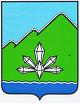 АДМИНИСТРАЦИЯ  ДАЛЬНЕГОРСКОГО ГОРОДСКОГО ОКРУГА                                                     ПРИМОРСКОГО КРАЯ                                              ПОСТАНОВЛЕНИЕ28марта  2014г.                               г. Дальнегорск                                       № 267-па  О предоставлении разрешения на изменениеразрешённого вида использования земельного участка на условно разрешённый вид использованияРуководствуясь статьёй 39 Градостроительного кодекса Российской Федерации, статьёй 4 Федерального закона от 29.12.2004 года №191-ФЗ «О введении в действие Градостроительного кодекса Российской Федерации», «Правилами землепользования и застройки на территории Дальнегорского городского округа», утверждёнными Решением Думы Дальнегорского городского округа от 26.09.2013г. №137,  Положением «О публичных слушаниях в Дальнегорском городском округе», рекомендацией Комиссии по подготовке Проекта правил землепользования и застройки Дальнегорского городского округа и заключением по результатам публичных слушаний, Уставом Дальнегорского городского округа, учитывая заявление Управления муниципального имущества,  администрация Дальнегорского городского округаПОСТАНОВЛЯЕТ:1.Предоставить  разрешение на изменение  разрешённого вида использования земельного участка с кадастровым номером 25:03:010304:3532 площадью 7416+/-13 кв.м., местоположение земельного участка: Приморский край, г. Дальнегорск, ул. Менделеева, д.11а предоставленного  «под расположение детсада № 14»  на условно разрешённый вид использования – «малоэтажные многоквартирные жилые дома до 4 этажей, включая мансардный».2. Настоящее постановление подлежит опубликованию и размещению на официальном сайте.И.о. Главы  Дальнегорского городского округа                                                                                       Р.Р. Козырева 